WIPO ALERT – Fourth Stakeholders’ Meetingorganized bythe World Intellectual Property Organization (WIPO)Online meeting via WebEx in two sessions:Wednesday, March 3, 2021, 4.30 p.m. Thursday, March 4, 2021, 10.30 a.m.Note:  Largely the same content will be presented at each session.PROVISIONAL PROGRAMprepared by the International Bureau of WIPOEE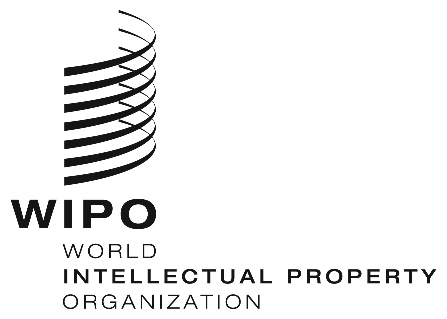 PROVISIONAL PROGRAMPROVISIONAL PROGRAMWIPO/WEBINAR/ENFORCEMENT/2021/1-2WIPO/WEBINAR/ENFORCEMENT/2021/1-2ORIGINAL:  EnglishORIGINAL:  EnglishDATE:  March 3, 2021DATE:  March 3, 2021Wednesday, March 3, 2021Wednesday, March 3, 20214.30 pm – 4.40 pmWelcome and introductionMr. Edward Kwakwa, Assistant Director General, Global Issues and Partnerships Sector, WIPO4.40 pm – 5.00 pmUpdate on status and developmentsMr. Thomas Dillon, Legal Counsellor, Building Respect for IP Division,  Global Issues and Partnerships Sector, WIPOMr. Jeremy Thille, Web Developer, Global Databases Division, WIPO5.00 pm – 5.20 pmRoundtable discussion (public and private organizations) on national experiences and developments5.20 pm – 5.30 pmIP Protection in BrazilMr. Maximiliano Arienzo, Head, Intellectual Property Division, Ministry of Foreign Relations, Brazil5.30 pm – 5.50 pmUpdate on Activities of the European CommissionMs. Angélique Monneraye, Policy officer, European CommissionDG Internal Market, Industry, Entrepreneurship and SMEs (DG GROW)5.50 pm – 6.00 pmFinal remarks and closingThursday, March 4, 2021Thursday, March 4, 202110.30 am – 10.40 amWelcome and introductionMr. Xavier Vermandele, Senior Legal Counsellor, Building Respect for IP Division, Global Issues and Partnerships Sector, WIPO10.40 am – 11.00 amUpdate on status and developmentsMr. Thomas Dillon, Legal CounsellorMr. Jeremy Thille, Web Developer 11.00 am – 11.30 amRoundtable discussion (public and private organizations) on national experiences and developments11.30 am – 11.50 amUpdate on Activities of the European CommissionMs. Angélique Monneraye, Policy officer